Photo by: AdyI like your Waterfall photo because the black and white filter that you put on it really allows the texture and shape, the water makes, stand out.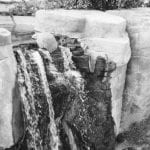 Photo by: AmeliaI like your Squeeze Chute photo because the lighting of it makes it look like a vintage photo ad it has a very nice color to the triangle.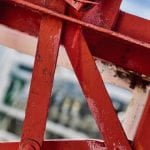 Photo by: JacksonI like your Wall of Splinters Because the texture of the wall stands out because of the effect the lighting has on the photo.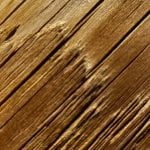 Photo by: StephanieI like your Green Leaves photo because the lighting of the photos makes it look like it is shining from the underside of the leaves.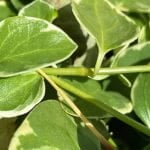 